Heliophysics Summer School 2015 | Seasons in Space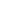 Seasons In Space: Cycles of variability of Sun-Planet systemsJuly 28 – August 4, 2015 - Boulder, CODeadline is 27 FebruaryApplications are invited for the 2015 Heliophysics Summer School, which will be held in beautiful Boulder, Colorado. We are seeking students and undergraduate level teachers and instructors to join us this coming summer for a unique professional experience. Students and teachers will learn about the exciting science of heliophysics as a broad, coherent discipline that reaches in space from the Earth's troposphere to the depths of the Sun, and in time from the formation of the solar system to the distant future. At the same time, a goal of the Summer School is for the group of instructors to develop materials from Heliophysics that can be applied in their classes.The Heliophysics Summer School focuses on the physics of the connections between the Sun, the heliosphere, the magnetospheres and the upper atmospheres of the planets. The solar system offers a wide variety of conditions under which the interaction of bodies with a plasma environment can be studied, while exoplanets and Sun-like stars offer an even wider range of perspectives with lessons about our local cosmos from distant past to distant future.

The 2015 Summer School will start from the foundations of heliophysics and proceed with a focus on the cycles of variability throughout the planetary system: the origins of the sunspot cycle, the consequences for the solar wind and the galactic cosmic rays, and the variety of impacts of these processes on planetary environments and upper atmospheres, particularly Earth's. The School will also address the space-weather consequences of solar wind patterns associated with the Sun's rotation, and will look into the consequences of planetary orbital motions that cause the seasonal changes in geospace from ionosphere to magnetotail that are associated with the tilt of planetary spin and magnetic axes relative to the orbital planes.The school will be based on lectures, laboratories, and recitations from world experts, and will draw material from the three textbooks Heliophysics I-III, published by Cambridge University Press.Several teachers along with about 35 students will be selected through a competitive process organized by the UCAR Visiting Scientist Programs. The school lasts for eight days, and each participant receives full travel support for airline tickets, lodging and per diem costs.Student Application Requirements Currently enrolled as a graduate student in any phase of training, or first or second year postdoctoral fellow.Major in physics with an emphasis on astrophysics, geophysics, plasma physics, and space physics, or experienced in at least one of these areas.Pursuing a career in heliophysics or astrophysics. Special Opportunity for TeachersTeacher Application RequirementsAt least three years of teaching experience.  (Already having a connection with heliophysics is not a requirement.)Currently teaching physics (preferably electricity & magnetism), astronomy/planetary science, or Earth sciences at the upper division undergraduate level.Willingness to provide feedback to the Summer School faculty and organizers on the comprehensibility and comprehensiveness of the overall set of lectures and supporting materials.For additional information on this program and instructions on how to apply,please visit the Heliophysics website atwww.Heliophysics.ucar.eduFor further information, call (303) 497-1605 or e-mail vspapply@ucar.eduThe Living With a Star program of the Heliophysics Division in NASA’s Science Mission Directorate sponsors the Summer Schools.The University Corporation for Atmospheric Research (UCAR) Visiting Scientist Programs collaborates with NASA in administering the schools.The University Corporation for Atmospheric Research is an EE/AAE who values and encourages diversity in the workplace. Images courtesy of NASA.